COTIERE A COTONOUINFORMATION IMPORTANTE POUR LES FAMILLES OU LES ELEVES SUPPORTERS Si certaines familles ou élèves supporters du lycée français de Lomé souhaitent se déplacer et assister samedi 16 mars  à certaines rencontres de la Côtière à Cotonou, c’est possible. Cependant la direction de Cotonou demande la liste avec les noms et les photos des personnes concernées  (liste qui sera en possession des gardiens afin que ceux-ci autorisent l’entrée au sein du lycée)Si vous êtes intéressés veuillez faire parvenir à l’adresse mail ci-dessous, au plus tard lundi 12 mars 11h45, les noms et prénoms des participants accompagnés d’une photo d’identité.M. Bienvenu :Nom +Prénom + photo (format numérique)bienvenu.akindes@lfl-togo.orgM.CHAUZISecrétaire coordonnateur ASSC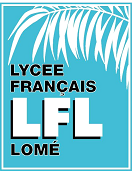 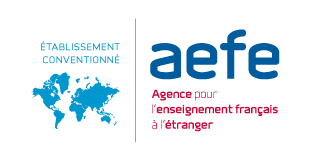 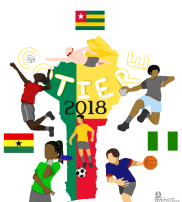 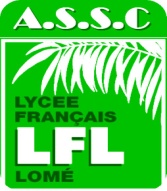 